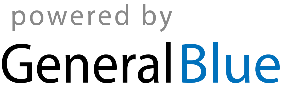 Sales Receipt	Sales Receipt	Sales Receipt	Payment Date: Payment Date: Sales Receipt	Sales Receipt	Sales Receipt	Receipt #: Receipt #: From: From: Sold To: Sold To: [Your Name/Company Name]	[Your Name/Company Name]	[Client's Name/Company Name][Client's Name/Company Name][Address Line 1][Address Line 1][Address Line 1][Address Line 1][Address Line 2][Address Line 2][Address Line 2][Address Line 2][City], [State], [Zip Code][City], [State], [Zip Code][City], [State], [Zip Code][City], [State], [Zip Code][Phone][Phone][Phone][Phone]DescriptionDescriptionQuantityUnit PriceTotalTax Rate:Tax Rate:Subtotal: Amount Paid:Amount Paid:Tax:Payment Method: Total Amount Due:Thank you for your business!Thank you for your business!Thank you for your business!Thank you for your business!Thank you for your business!